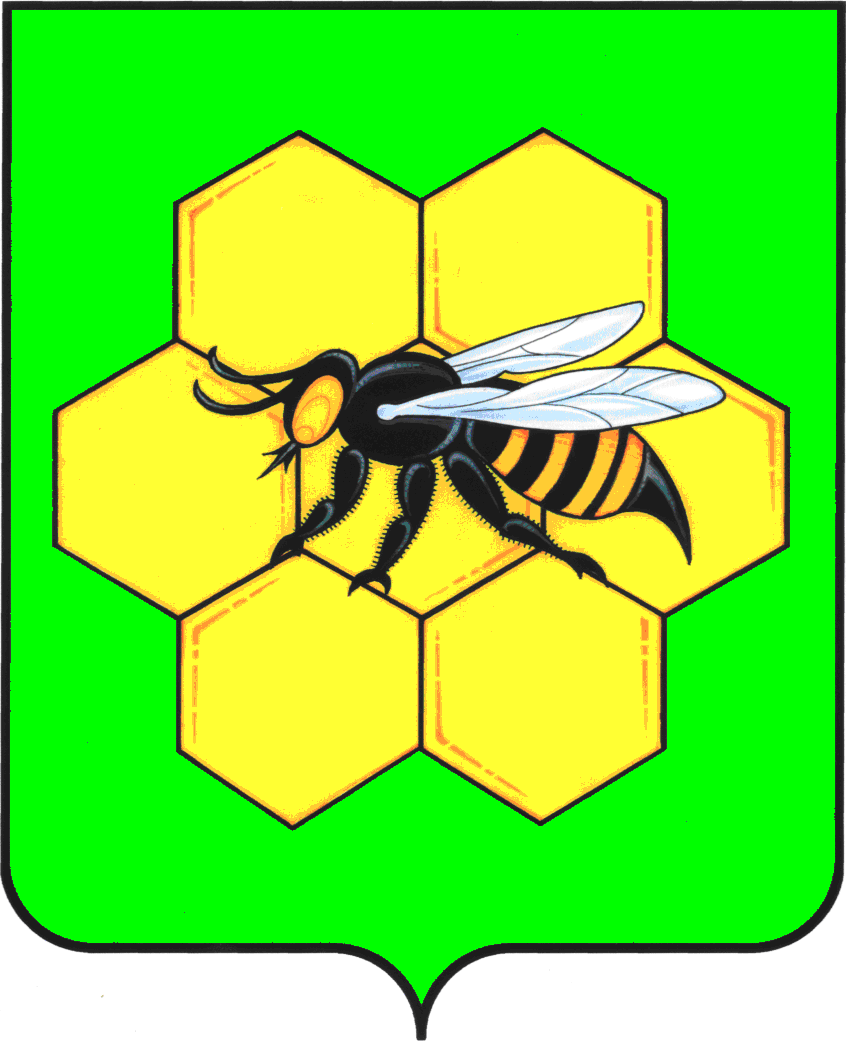 АДМИНИСТРАЦИЯМУНИЦИПАЛЬНОГО РАЙОНА ПЕСТРАВСКИЙСАМАРСКОЙ ОБЛАСТИРАСПОРЯЖЕНИЕот___30.05.2022_____№_64О предоставлении единовременной материальной помощи Митрясовой Наталье ИвановнеРассмотрев заявление Митрясовой Натальи Ивановны, принимая во внимание решение комиссии по предоставлению единовременной материальной помощи при администрации муниципального района Пестравский Самарской области от 30.05.2022 № 2, руководствуясь, постановлением администрации муниципального района Пестравский Самарской области от 23.05.2022 № 311 "О внесении изменений в постановление администрации муниципального района Пестравский Самарской области от 01.03.2022 № 92 «Об утверждении Порядка оказания единовременной материальной помощи гражданам, оказавшимся в трудной жизненной ситуации, проживающим на территории муниципального района Пестравский Самарской области», статьями 41,43 Устава муниципального района Пестравский Самарской области: Главному бухгалтеру администрации муниципального района Пестравский Самарской области (Е.А. Шутова) выплатить Митрясовой Наталье Ивановне единовременную материальную помощь в размере 100 000 (сто тысяч) рублей, на указанные в заявлении банковские реквизиты.Контроль за выполнением настоящего распоряжения возложить на Первого заместителя Главы муниципального района Пестравский Самарской области (Н.П. Кузнецова).Глава муниципального районаПестравский Самарской области                                             С.В. ЕрмоловКузнецов 8(84674)21470ЛИСТ СОГЛАСОВАНИЯк распоряжению администрации муниципального района Пестравский Самарской области «О предоставлении единовременной материальной помощи Митрясовой Наталье Ивановне»ДолжностьДата поступления документаПодписьФ.И.О.Первый заместитель Главы муниципального района ПестравскийКузнецова Н.П.Заместитель Главы муниципального района Пестравский по социальным вопросамПрокудина О.Н.Начальник правового отдела администрации муниципального района ПестравскийУварова Е.В.